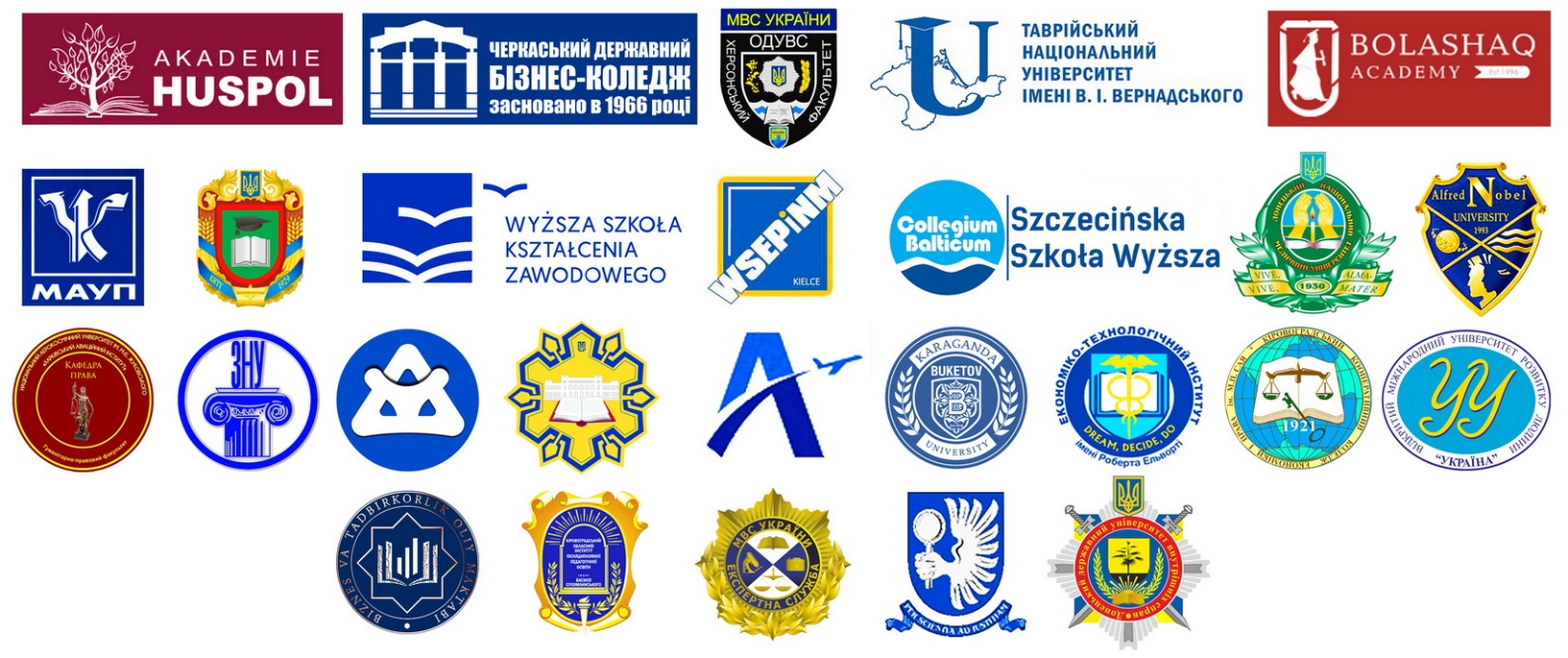 ЕКСПЕРТНА СЛУЖБА МІНІСТЕРСТВА ВНУТРІШНІХ СПРАВ КІРОВОГРАДСЬКИЙ НАУКОВО-ДОСЛІДНИЙ ЕКСПЕРТНО-КРИМІНАЛІСТИЧНИЙ ЦЕНТР МВС УКРАЇНИПостійно діюча Міжнародна науково-практична конференція «АКТУАЛЬНІ ПИТАННЯ ВДОСКОНАЛЕННЯ СУДОВО-ЕКСПЕРТНОЇ ТА ПРАВООХОРОННОЇ ДІЯЛЬНОСТІ»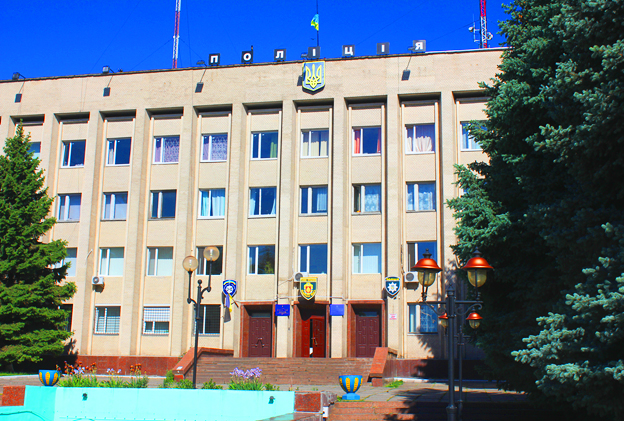 ЗАСІДАННЯ № 2 24 червня 2022 рокум. Кропивницький (Україна)Шановні колеги і партнери!Маємо честь З А П Р О С И Т ИВас взяти участь у засіданні № 2 постійно діючої Міжнародної науково-практичної конференції «АКТУАЛЬНІ ПИТАННЯ ВДОСКОНАЛЕННЯ СУДОВО-ЕКСПЕРТНОЇ ТА ПРАВООХОРОННОЇ ДІЯЛЬНОСТІ»,яке відбудеться 24 червня 2022 рокуна базі Кіровоградського науково-дослідного експертно-криміналістичного центру Міністерства внутрішніх справ України (м. Кропивницький, Україна)До участі запрошуються студенти, магістранти, аспіранти, ад’юнкти, здобувачі, докторанти, викладачі, науковці вищих навчальних закладів, співробітники правоохоронних та інших державних органів, практикуючі юристи, представники експертних установ України та інших країн світу для обміну досвідом та розв’язання найважливіших проблем, пов’язаних з їх професійною діяльністю та інтересами. Участь у засіданні Конференції є безкоштовною. Форма участі: онлайн у режимі сервісу відеотелефонного зв’язку Google Meet.СПІВОРГАНІЗАТОРИ ТА НАУКОВІ ПАРТНЕРИ Державний науково-дослідний експертно-криміналістичний центр 
МВС УкраїниНаціональний Центр Судових Експертиз при Міністерстві Юстиції Республіки Молдова (Республіка Молдова)Академія ГУСПОЛ (Чеська Республіка)Вища школа професійного навчання у Вроцлаві (Республіка Польща)Щецинська вища школа Collegium Balticum (Республіка Польща)Вища школа економіки, права та медичних наук у м. Кельце імені професора Едварда Ліпінського (Республіка Польща)Юридичний факультет НАТ «Карагандинський університет імені академіка Є.А. Букетова» (Республіка Казахстан)Приватна установа «Академія «Bolashaq»» (Республіка Казахстан)Вища школа бізнесу та підприємництва при Міністерстві економічного розвитку та скорочення бідності Республіки Узбекистан (Республіка Узбекистан)Центральноукраїнський національний технічний університет Донецький національний медичний університет Центральноукраїнський державний педагогічний університет імені Володимира ВинниченкаДонецький державний університет внутрішніх справЛьотна академія Національного авіаційного університетуІнженерний навчально-науковий інститут ім. Ю.М. Потебні Запорізького національного університету Навчально-науковий гуманітарний інститутТаврійського національного університету імені В. І. ВернадськогоХерсонський факультет 
Одеського державного університету внутрішніх справКафедра права гуманітарно-правового факультету Національного аерокосмічного університету імені М.Є. Жуковського «ХАІ»Університет імені Альфреда НобеляЦентральноукраїнський інститут розвитку людини Університету «Україна»Кіровоградський обласний інститут післядипломної педагогічної освіти 
імені Василя СухомлинськогоЕкономіко-технологічний інститут імені Роберта ЕльвортіЦентральноукраїнський інститут ПрАТ «ВНЗ «МАУП»Черкаський державний бізнес-коледж Кіровоградський кооперативний фаховий коледж економіки та права імені М.П. СаяНауково-дослідний інформаційно-аналітичний центр
 «Інновації, інвестиції, інтелект»МЕТА ТА ЗАВДАННЯ КОНФЕРЕНЦІЇ 	Метою Конференції є:- формування постійної відкритої платформи для організації дискусії між фахівцями та науковцями, які прагнуть до генерування і поширення нових креативних ідей, інноваційних наукових розробок, знань та практик у судово-експертній та правоохоронній  діяльності;- підвищення ефективності експертного забезпечення судочинства;- сприяння розвитку судово-експертної та оціночної діяльності;- представництво і реалізація професійних, інтелектуальних та наукових інтересів фахівців НДЕКЦ МВС;- оприлюднення та апробації результатів наукових досліджень і науково-методичної діяльності фахівців Експертної служби МВС та інших учасників Конференції;- координація вдосконалення діяльності судових експертів за напрямками експертних досліджень, спрямована на розвиток їх наукових ініціатив та професійного зростання.	Завданнями Конференції є: - залучення та інтеграція фахівців НДЕКЦ МВС до наукової діяльності, обмін досвідом та можливість комунікації з експертами та науковцями інших установ, у тому числі інших країн, представниками вищих навчальних закладів та  підрозділів Національної поліції України;- сприяння інтеграції фахівців НДЕКЦ МВС у професійну сферу на регіональному, всеукраїнському та міжнародному рівнях; - підтримка високого рівня якості наукових розробок, пов’язаних із професійною діяльністю судових експертів; - створення умов для реалізації інноваційного, наукового та фахового потенціалу фахівців НДЕКЦ МВС; - інформування про сучасний стан та прогнозування перспективних напрямків розвитку експертної діяльності, законотворчі ініціативи.ТЕМАТИЧНІ НАПРЯМИ КОНФЕРЕНЦІЇ:Теоретико-правове забезпечення правоохоронної діяльності в Україні.Актуальні питання здійснення правоохоронної діяльності, забезпечення публічного порядку та безпеки в Україні в умовах дії військового стану.Захист конституційних прав та свобод людини і громадянина у судовій практиці та правоохоронній діяльності.Проблеми здійснення проваджень у справах про адміністративні правопорушення.Науково-педагогічний підхід  у профілактиці правопорушень серед учнів та студентської молоді.Проблеми формування й удосконалення окремих криміналістичних методик та використання спеціальних знань у кримінальному судочинстві.Удосконалення організації судово-експертної діяльності: проблеми теорії та практики.Сучасні проблеми нормативно-правового регулювання сфери техніко-криміналістичного та судово-експертного забезпечення правосуддя.Проблемні аспекти методології та методики судової експертизи.Міжнародний досвід і перспективи розвитку судово-експертної діяльності.Питання вдосконалення навчання, професійної підготовки і підвищення кваліфікації фахівців експертних установ та працівників поліції. Економічна безпека та державне регулювання економіки.Актуальні проблеми діяльності підприємств у контексті трансформації національного законодавства до стандартів Європейського Союзу.Сучасні проблеми та перспективи обліку, оподаткування, аналізу, аудиту, фінансів, менеджменту, інформаційної економікиМедична допомога і медична послуга: проблеми і перспективи правового регулювання. Проблемні питання діяльності державних органів та органів місцевого самоврядування в умовах воєнного стану.  НАУКОВА ПРЕЗИДІЯ КОНФЕРЕНЦІЇ:Сергій Кримчук – доктор філософії, директор Державного науково-дослідного експертно-криміналістичного центру МВС України;Броніслав Теплицький – перший  заступник директора Державного науково-дослідного експертно-криміналістичного центру МВС України;Тетяна Татарнікова – кандидатка юридичних наук, завідувачка лабораторії забезпечення якості експертних досліджень та роботи Експертно-кваліфікаційної комісії Державного науково-дослідного експертно-криміналістичного центру МВС України;Ігор Копотун – доктор юридичних наук, професор, проректор з міжнародних зв’язків Академії ГУСПОЛ (Чеська Республіка);Куралбай Менлібаєв – кандидат філологічних наук, професор, ректор Приватної установи «Академія «Bolashaq»» (Республіка Казахстан);Ольга Катарага – докторка юридичних наук, директор Національного центру судових експертиз при Міністерстві юстиції Республіки Молдова (Республіка Молдова);Ботагоз Аманжолова – кандидатка юридичних наук, асоційована професорка, професорка кафедри кримінального права, процесу та криміналістики юридичного факультету НАТ «Карагандинський університет імені академіка Є.А. Букетова» (Республіка Казахстан);Наталія Шалімова – докторка економічних наук, професорка, декан економічного факультету Центральноукраїнського національного технічного університету; Євген Соболь – доктор юридичних наук, професор, ректор Центральноукраїнського державного педагогічного університету імені Володимира Винниченка;Рената Володарчик – докторка юридичних наук, професорка, професорка Щецинського університету Collegium Balticum (Республіка Польща);Сергій Вітвіцький - доктор юридичних наук, професор, заслужений юрист України, ректор Донецького державного університету внутрішніх справ, полковник поліції;Олег Куклін – доктор економічних наук, професор, директор Черкаського державного бізнес-коледжу Міністерства освіти і науки України;Сергій Холод – доктор економічних наук, доцент, ректор Університету імені Альфреда Нобеля;Генрик Федевич - доктор соціологічних наук, професор, ректор Вищої школи професійної освіти у Вроцлаві (Республіка Польща);Валентина Пупишева – директорка Центральноукраїнського інституту розвитку людини Університету «Україна»;Анатолій Анчев – кандидат медичних наук, проректор з науково-педагогічної роботи та міжнародних зв’язків Донецького національного медичного університету;Олександр Михайлов – кандидат педагогічних наук, доцент, директор Кіровоградського кооперативного фахового коледжу економіки та права імені М.П. Сая;Роман Колісніченко – доктор політичних наук, доцент, директор Центральноукраїнського інституту ПрАТ «ВНЗ «МАУП»;Марія Письменна – докторка економічних наук, професорка, декан факультету менеджменту Льотної академії Національного авіаційного університету;Віталій Дмитрук – кандидат філологічних наук, доцент, директор комунального закладу «Кіровоградський обласний інститут післядипломної педагогічної освіти імені Василя Сухомлинського»;Олексій Ховпун - директор Навчально-наукового гуманітарного інституту Таврійського національного університету імені В. І. Вернадського;Олімхон Алікорієв – кандидат економічних наук, доцент, начальник відділу підготовки науково-педагогічних кадрів Вищої школи бізнесу та підприємництва при Міністерстві економічного розвитку та скорочення бідності Республіки Узбекистан (Республіка Узбекистан). ОРГАНІЗАЦІЙНИЙ КОМІТЕТ:Голова Оргкомітету: Максим Бабій – директор Кіровоградського науково-дослідного експертно-криміналістичного центру МВС України.Заступник голови Оргкомітету: Андрій Одарченко – заступник директора Кіровоградського науково-дослідного експертно-криміналістичного центру МВС України;Члени Оргкомітету: Валерій Пєтков – доктор юридичних наук, професор, професор кафедри права, політології та міжнародних відносин Університету імені Альфреда Нобеля;Богдан Стецюк – доктор юридичних наук, професор, завідувач кафедри права та правового регулювання авіаційної діяльності Льотної академії Національного авіаційного університету;Зінаїда Смутчак – докторка економічних наук, професорка, завідувачка кафедри менеджменту та економіки Льотної академії Національного авіаційного університету;Світлана Косенко – кандидатка юридичних наук, доцентка, завідувачка лабораторії навчальної та наукової роботи Державного науково-дослідного експертно-криміналістичного центру МВС України;Єгор Назимко – доктор юридичних наук, старший науковий співробітник, перший проректор Донецького державного університету внутрішніх справ, майор поліції;Артем Голубов – кандидат юридичних наук, старший науковий співробітник, доцент кафедри права гуманітарно-правового факультету Національного аерокосмічного університету імені М.Є. Жуковського «ХАІ»;Вікторія Гмиря – кандидатка економічних наук, доцентка, доцентка кафедри економіки, підприємства та маркетингу Черкаського державного бізнес-коледжу МОН України;Акилбек Кабжанов –  кандидат юридичних наук, професор, завідувач кафедри юридичних дисциплін Приватної установи «Академія «Bolashaq»» (Республіка Казахстан);Тетяна Меліхова – докторка економічних наук, професорка, завідувачка кафедри обліку, аналізу, оподаткування та аудиту Інженерного навчально-наукового інституту ім. Ю.М. Потебні Запорізького національного університету;Іон Лопатенко – завідувач лабораторії аналізу та планування Національного Центру Судових Експертиз при Міністерстві Юстиції Республіки Молдова (Республіка Молдова);Пшемислав Рухлевський – доктор соціологічних наук, професор, проректор з навчальної роботи Вищої школи професійної освіти у Вроцлаві (Республіка Польща);Олена Кравченко – кандидатка філологічних наук, начальниця відділу наукової та виховної роботи Центральноукраїнського інституту розвитку людини Університету «Україна»;Катерина Катеринчук – докторка юридичних наук, доцентка, завідувачка кафедри публічного та приватного права Навчально-наукового гуманітарного інституту Таврійського національного університету імені В.І. Вернанського;Ірена Маліновська  – кандидатка юридичних наук, асоційована професорка, проректор з міжнародної діяльності Вищої школи професійної освіти у Вроцлаві (Республіка Польща);Вероніка Шкабаро – кандидатка юридичних наук, доцентка, завідувачка кафедри права, політології та міжнародних відносин Університету імені Альфреда Нобеля;Маріуш Міхальський – доктор соціологічних наук, професор, професор Вищої школи економіки, права та медичних наук у м. Кельце імені проф. Едварда Ліпінського (Республіка Польща);Володимир Панченко – доктор економічних наук, професор, професор кафедри педагогіки та менеджменту освіти Центральноукраїнського державного педагогічного університету імені Володимира Винниченка;Валерія Бондар – кандидатка юридичних наук, доцентка, завідувачка кафедри адміністративного права та адміністративного процесу Херсонського факультету Одеського державного університету внутрішніх справ;Віра Савченко – кандидатка економічних наук, професорка, професорка кафедри аудиту, обліку та оподаткування Центральноукраїнського національного технічного університету;Ярослав Щехович – кандидат юридичних наук, асоційований професор, начальник відділу цивільного процесу Вармінсько-Мазурського університету в Ольштині (Республіка Польща);Мацей Состек – кандидат юридичних наук, асоційований професор, старший викладач кафедри криміналістики Інституту кримінальної служби Вищої школи поліції в Щитно (Республіка Польща);Наталія Шевчук – кандидатка економічних наук, доцентка, доцентка кафедри бізнес-економіки та підприємництва Державного вищого навчального закладу «Київський національний економічний університет імені Вадима Гетьмана»;Ельжбета Живуцька-Козловська – кандидатка юридичних наук, асоційована професорка, доцентка кафедри кримінального процесу та виконавчого кримінального права Вармінсько-Мазурського університету в Ольштині (Республіка Польща); Людмила Суховірська – кандидатка педагогічних наук, доцентка, виконуюча обов’язки декана медичного факультету № 2 Донецького національного медичного університету;Світлана Єфіменко – кандидатка педагогічних наук, старша викладачка кафедри інформаційно-комунікаційних технологій та безпечного освітнього середовища комунального закладу «Кіровоградський обласний інститут післядипломної педагогічної освіти імені Василя Сухомлинського».Секретар Оргкомітету: Олександр Коломоєць – кандидат юридичних наук, доцент, провідний фахівець з організації наукової роботи відділу забезпечення діяльності Кіровоградського науково-дослідного експертно-криміналістичного центру МВС України.ЕКСПЕРТНА КОМІСІЯ:Голова:Сергій Пєтков – доктор юридичних наук, професор, керівник науково-дослідного інформаційно-аналітичного центру «Інновації, інвестиції, інтелект».Члени комісії:Руслан Степанюк – доктор юридичних наук, професор, професор кафедри криміналістики, судової експертології та домедичної підготовки Харківського національного університету внутрішніх справ, провідний фахівець з організації наукової роботи відділу забезпечення діяльності центру Харківського науково-дослідного експертно-криміналістичного центру МВС України;Ардак Шакенов – кандидат юридичних наук, професор кафедри кримінального права, процесу та криміналістики юридичного факультету НАТ «Карагандинський університет імені академіка Є.А. Букетова» (Республіка Казахстан);Галина Гавриш – кандидатка економічних наук, доцентка кафедри фінансів, бухгалтерського обліку та соціально-гуманітарних дисциплін Економіко-технологічного інституту імені Роберта Ельворті, судовий експерт з правом проведення судово-економічної експертизи за спеціальностями 11.1, 11.2 та 11.3;Петро Петкович – віце-директор з наукової роботи Національного Центру Судових Експертиз при Міністерстві Юстиції Республіки Молдова (Республіка Молдова);Катерина Трошкіна – кандидатка юридичних наук, доцентка, старша викладачка кафедри права та правоохоронної діяльності Центральноукраїнського державного педагогічного університету імені Володимира Винниченка;Павло Лабуз – кандидат юридичних наук, асоційований професор, професор Вищої школи професійної освіти у Вроцлаві (Республіка Польща);Інна Зеленко – кандидатка юридичних наук, доцентка, доцентка кафедри права та правоохоронної діяльності Центральноукраїнського державного педагогічного університету імені Володимира Винниченка;Оксана Урсол – кандидатка педагогічних наук, доцентка, доцентка кафедри професійної педагогіки та соціально-гуманітарних наук Льотної академії Національного авіаційного університету;Клавдія Соловчук – кандидатка технічних наук, судова експертка відділу комп’ютерно-технічних та телекомунікаційних досліджень Полтавського науково-дослідного експертно-криміналістичного центру МВС України, доцентка кафедри комп’ютерних інформаційних технологій і систем Національного університету «Полтавська політехніка імені Юрія Кондратюка»;Сергій Назарук – доктор філософії, начальник відділу нагляду за додержанням законів територіальними органами поліції при провадженні оперативно-розшукової діяльності, дізнання, досудового розслідування та підтриманням публічного обвинувачення управління нагляду за додержанням законів НПУ та органами, які ведуть боротьбу з організованою та транснаціональною злочинністю Кіровоградської обласної прокуратури;Олександр Нікітенко – кандидат юридичних наук, директор департаменту надання адміністративних послуг Кропивницької міської ради; Ірина Дідюк – кандидатка юридичних наук, завідувачка навчального відділу Центральноукраїнського інституту ПрАТ «ВНЗ «МАУП»;Марія Боброва – кандидатка біологічних наук, доцентка, доцентка кафедри фізики, біології та методик їхнього навчання Центральноукраїнського державного педагогічного університету імені Володимира Винниченка;Олександр Троянський – кандидат юридичних наук, доцент, доцент кафедри права та правового регулювання авіаційної діяльності Льотної академії Національного авіаційного університету;Леся Кононенко – кандидатка економічних наук, доцентка, доцентка кафедри аудиту, обліку та оподаткування Центральноукраїнського національного технічного університету;Ганна Скрипка – кандидатка педагогічних наук, завідувачка кафедри інформаційно-комунікаційних технологій та безпечного освітнього середовища комунального закладу «Кіровоградський обласний інститут післядипломної педагогічної освіти імені Василя Сухомлинського»;Христина Щехович – кандидатка юридичних наук, асоційована професорка, завідувачка кафедри кримінального процесу та виконавчого кримінального права Вармінсько-Мазурського університету в Ольштині (Республіка Польща);Світлана Чернік – кандидатка історичних наук, доцентка, доцентка кафедри права та правоохоронної діяльності Центральноукраїнського державного педагогічного університету імені Володимира Винниченка; Адріанна Щехович-Рас – кандидатка юридичних наук, асоційована професорка, асистент кафедри цивільного права та міжнародного приватного права Вармінсько-Мазурського університету в Ольштині (Республіка Польща).Секретар:Наталія Максименко – кандидатка юридичних наук, доцентка, доцентка кафедри права та правового регулювання авіаційної діяльності Льотної академії Національного авіаційного університету.ПОРЯДОК ПОДАННЯ МАТЕРІАЛІВ:Для участі у засіданні Конференції необхідно надіслати оргкомітету до 17 червня 2022 року (включно) на електронну скриньку kf.kp.ndekc@gmail.com такі документи:1. Тези наукової доповіді, зміст яких має відображати ті чи інші аспекти одного із зазначених напрямків. Тези мають бути належним чином оформленні та відредаговані, оскільки публікуватимуться в авторській редакції (назва файлу має бути підписана українською або англійською мовою відповідно до прізвища учасника конференції та має містити в другий частині слово «тези» (наприклад, Петренко_тези або Petrenko_tezy).2. Заявку на участь у конференції (назва файлу має бути підписана українською або англійською мовою відповідно до прізвища учасника конференції та має містити у другий частині слово «заявка» (наприклад, Петренко_заявка або Petrenko_zayavka).3. Посилання на підключення буде розміщено на офіційній сторінці конференції та надіслано всім учасникам на електронну поштову адресу, вказану у заявці. До Оргкомітету можна надіслати не більше одних тез доповідей одного автора. Допускається подання тез наукової доповіді у співавторстві (не більше 3 авторів на одні тези).Здобувачі вищої освіти подають свої матеріали лише у співавторстві з науковим керівником або із вказівкою на його наукове керівництво. Електронний збірник тез конференції та сертифікат учасника (за бажанням) буде надісланий учасникам конференції на електронну поштову адресу, вказану у заявці, впродовж місяця після проведення конференції.УВАГА, ВАЖЛИВО! З метою підтримання високого рівня публікацій та авторитету Конференції Оргкомітет уповноважений донести до учасників конференції окрему думку щодо вимог до матеріалів, які подаються:Оргкомітет не ставить перед собою мету залучити якомога більше учасників – у пріоритеті є лише науковість матеріалу, його теоретичне та практичне значення, академічна доброчесність авторів.Оргкомітет, відповідно до п. 3.13.4-3.13.11 Положення про організацію та проведення Конференції:залишає за собою право відбору матеріалів відповідно до тематики. Матеріали, оформлення яких не відповідає вказаним вимогам, подані з порушенням встановлених термінів або надіслані без заявки, не приймаються до розгляду, рукописи при цьому не повертаються;не вступає в полеміку з авторами, не редагує (крім корегування формату) текст та не вносить правок, які б змінювали його суть. Окремі матеріали можуть бути направлені до члена Експертної комісії відповідного наукового профілю та який вільно володіє мовою, на якій подано матеріал, для встановлення відповідності вимогам, які висуваються до даного виду наукової роботи;не перевіряє надіслані матеріали на плагіат, за зміст та достовірність матеріалів, статистичних даних та іншої інформації відповідальність несе автор; у випадку надходження до Оргкомітету претензій щодо змісту опублікованих матеріалів він залишає за собою право надіслати дані матеріали на перевірку до Експертної комісії, за результатами висновків якої може бути прийнято рішення щодо вилучення матеріалів, котрі пройшли перевірку на плагіат та було встановлено, що вони містять елементи академічного плагіату (компіляції) з подальших внесенням змін у відповідний збірник матеріалів Конференції та повторного направлення нового варіанту збірника матеріалів усім учасникам та змінами на офіційному сайті Конференції;про факт надходження претензій та результати висновків Експертної комісії повідомляється автор (автори) тез наукової доповіді, науковий керівник (у здобувачів вищої освіти) та особа, яка висловила відповідні претензії, а у випадку підтвердження претензій – установа/заклад, де працює/навчається автор, а також усі учасники конференції під час направлення виправленого варіанту збірника;практикує політику вільного поширення наукової інформації та негайного відкритого доступу (Open Access) до опублікованого вмісту. Всі матеріали розміщуються безстроково і безкоштовно відразу після виходу збірника чергового засідання Конференції. Повнотекстовий доступ у режимі реального часу до тез наукових доповідей представлений на офіційному сайті НДЕКЦ МВС у розділі «Наукова робота».ВИМОГИ ДО ОФОРМЛЕННЯ ТЕЗ НАУКОВИХ ДОПОВІДЕЙОбсяг наукових тез – до 5 сторінок, текстовий редактор – Microsoft Word, орієнтація – книжкова, поля – усі 20 мм; гарнітура – Times New Roman, кегель – 14, міжрядковий інтервал – 1.Перший рядок – назва секції (шрифт курсивом, кегель – 12, вирівнювання – праворуч).Другий рядок – ім’я та прізвище автора (шрифт напівжирний курсивом, вирівнювання по центру).Третій – науковий ступінь, вчене звання, посада, курс, місце навчання (роботи), місто, країна (шрифт курсивом, вирівнювання по центру).Четвертий – назва доповіді (великими літерами, шрифт напівжирний, вирівнювання по центру). Далі йде текст доповіді, вирівняний по ширині з відступом зліва 1,25 см.Посилання у тексті оформлюються у квадратних дужках – [2, с.56], де перше число означає порядковий номер у списку використаних джерел, друге – номер сторінки. Список використаних джерел розміщується наприкінці тексту і повинен бути оформлений відповідно до існуючих стандартів бібліографічного опису країни учасника конференції (в Україні – відповідно до розробленого в 2015 році Національного стандарту України ДСТУ 8302:2015 «Інформація та документація. Бібліографічне посилання. Загальні положення та правила складання» - https://bit.ly/3G0OwnX ).При оформленні посилань на електронний ресурс віддаленого доступу за необхідності необхідно користуватися засобами скорочення URL-адрес (наприклад https://bitly.com/).ЗРАЗОК ОФОРМЛЕННЯ ТЕЗ ДОПОВІДЕЙ:Напрям 8. Проблемні аспекти методології та методики судової експертизиОксана Личко старша судова експертка сектору почеркознавчих досліджень відділу криміналістичних видів досліджень Кіровоградського науково-дослідного експертно-криміналістичного центру МВС України, м. Кропивницький, УкраїнаОСОБЛИВОСТІ ПРОВЕДЕННЯ ТЕХНІЧНОЇ ЕКСПЕРТИЗИ ЗМІНЕНИХ ДОКУМЕНТІВТехнічна експертиза підроблених документів займає провідне місце при розслідуванні злочинів в економічній сфері, шахрайський діях стосовно купівлі та переоформленні транспортних засобів, незаконних грошових операціях тощо. Це досить складний вид дослідження, адже кожен злочинець намагається якнайкраще замаскувати зміни, внесені ним в документ. Тому знання ознак підроблення документів та способу їх виявлення має принципове значення при проведення такого роду експертних досліджень. Документ, від латинського «documentum», у стародавньому Римі означало все, що може бути свідоцтвом, прикладом [1, с.185]. За іншими даними… СПИСОК ВИКОРИСТАНИХ ДЖЕРЕЛ:1. Криміналістика (курс лекцій): навчальний посібник. М.Ю. Будзієвський, О.В. Лускатов, І.В. Пиріг та інш. Д.: Дніпроп. Держ.ун-т внутр. Справ, 2013. 397 с. 2. Коломоєць С. Молодіжно-підліткова організація «ТАРПАН» як приклад молодіжної позашкільної (загальношкільної) організації нового типу. Права Людини. Громадянська освіта. Бюлетень Харківської правозахисної групи. № 18 (454), червень, 2007. С. 2-8.3. Про освіту : Закон України від 5 вересня 2017 р. № 2145-VIII. Дата оновлення 08.08.2021. URL: https://bit.ly/3AsA6Ma (дата звернення: 21.01.2022).…ЗРАЗОК ОФОРМЛЕННЯ ТЕЗ ДОПОВІДЕЙ 
ДЛЯ ЗДОБУВАЧІВ ВИЩОЇ ОСВІТИ:Напрям 12. Економічна безпека та державне регулювання економікиАліна Байрактарстудентка 4-го курсу групи 1081-П Льотної академії 
Національного авіаційного університету, м. Кропивницький, УкраїнаНауковий керівник: Наталія Максименко – кандидатка юридичних наук, доцентка, доцентка кафедри права та правового регулювання авіаційної діяльності Льотної академії Національного авіаційного університету, м. Кропивницький, УкраїнаВИНИКНЕННЯ РОЗВИТКУ ОФШОРНИХ КОМПАНІЙ: ПРОБЛЕМИ ТА НАСЛІДКИНа сучасному етапі розвитку економічних відносин жодна країна не залишається осторонь від процесів, що відбуваються в масштабах усього світу. Одним із таких глобальних процесів став стрімкий розвиток офшорних зон. Створені в офшорних зонах банки, зовнішньо-торговельні, страхові й інвестиційні компанії стали складовою частиною світової економіки. Тому дослідження інвестиційної діяльності в офшорних зонах і між … СПИСОК ВИКОРИСТАНИХ ДЖЕРЕЛ:Податковий кодекс України від 02.12.2010 р. № 2755-VІ. Дата оновлення 28.03.2021. URL: https://zakon.rada.gov.ua (дата звернення: 09.01.2022).БЛАНК ЗАЯВКИ УЧАСНИКАЗАЯВКА на участь у засіданні №2 постійно діючій Міжнародної науково-практичної конференції «Актуальні питання вдосконалення судово-експертної та правоохоронної діяльності»БЛАНК ЗАЯВКИ УЧАСТІ У СПІВАВТОРСТВІЗАЯВКА на участь у засіданні №2 постійно діючій Міжнародної науково-практичної конференції «Актуальні питання вдосконалення судово-експертної та правоохоронної діяльності»БЛАНК ЗАЯВКИ УЧАСНИКА-ЗДОБУВАЧА ВИЩОЇ ОСВІТИЗАЯВКА на участь у засіданні №2 постійно діючій Міжнародної науково-практичної конференції «Актуальні питання вдосконалення судово-експертної та правоохоронної діяльності»КОНТАКТНА ІНФОРМАЦІЯ:Сайт Конференції: https://ndekc-kirovograd.org.uaе-mail Конференції: kf.kp.ndekc@gmail.comдодатковий е-mail: kp.ndekc@gmail.comКонтактна особа – секретар Оргкомітету Олександр Коломоєць – кандидат юридичних наук, доцент, провідний фахівець з організації наукової роботи відділу забезпечення діяльності Кіровоградського науково-дослідного експертно-криміналістичного центру МВС України: м.т. 0990425214 та 0680703304. Прізвище та ім’я Науковий ступінь, вчене звання (за наявністю)Місце роботи (повністю)Посада (повністю)Тематичний напрям Назва доповідіФорма участі:виступ з доповіддю (організатори зв’яжуться та узгодять всі питання)участь у дискусії та обговоренні планую надіслати лише тезиЗамовлення сертифіката учасника (безкоштовно, одна мова – на вибір)українською мовою – ім’я та прізвище в родовому відмінкуОксани Личкоанглійською мовою – ім’я та прізвищеOksana LychkoКонтакти: телефон, e-mail(для листування, отримання матеріалів конференції та сертифіката)Прізвище та ім’я автора Науковий ступінь, вчене звання (за наявністю)Місце роботи (повністю)Посада (повністю)Прізвище та ім’я співавтора Науковий ступінь, вчене звання (за наявністю)Місце роботи (повністю)Посада (повністю)Тематичний напрям Назва доповідіЗамовлення сертифіката учасника (безкоштовно, одна мова – на вибір)українською мовою – ім’я та прізвище в родовому відмінкуОксани Личкоанглійською мовою – ім’я та прізвищеOksana Lychkoспівавтораукраїнською мовою – ім’я та прізвище в родовому відмінкуОлександра Пушкаряанглійською мовою – ім’я та прізвищеOleksandr PushkarКонтакти: телефон, e-mail(для листування, отримання матеріалів конференції та сертифіката)Прізвище та ім’я Заклад освіти (повністю)Група, факультет (повністю)Прізвище та ім’я наукового керівника Його науковий ступінь, вчене званняМісце роботи (повністю)Посада (повністю)Тематичний напрям Назва доповідіЗамовлення сертифіката учасника (безкоштовно, одна мова – на вибір)українською мовою – ім’я та прізвище в родовому відмінкуОксани Личкоанглійською мовою – ім’я та прізвищеOksana LychkoКонтакти: телефон, e-mail(для листування, отримання матеріалів конференції та сертифіката)